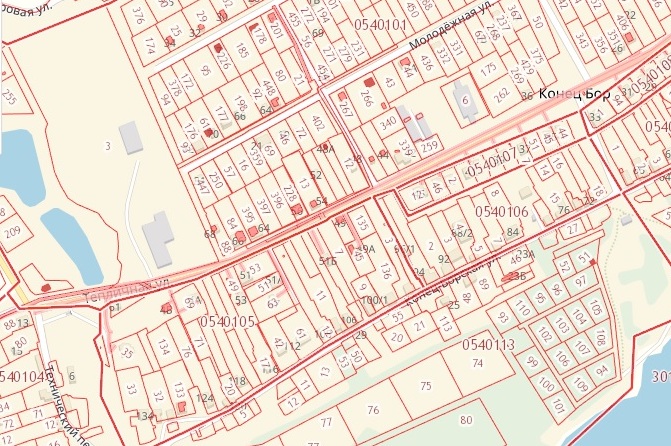 Приложение 30к Схеме размещения нестационарных торговых объектовна территории Краснокамского муниципальногог районаМайское сельское поселениедеревня Конец-Бор